Пояснительная запискаПредоставление разрешения на условно разрешенный вид использования земельного участка с кадастровым номером 33:17:000607:158, общей площадью 77 кв. м, расположенного по адресу: Владимирская область, район Александровский, г. Александров, пер. Красный, дом 17 корп. 3, стр.1 «Магазины»  Участок принадлежит Юхневичу А .В. Сейчас вид разрешенного использования «Для общественно-деловых целей(для обслуживания нежилого помещения)»Хотят сделать реконструкцию здания.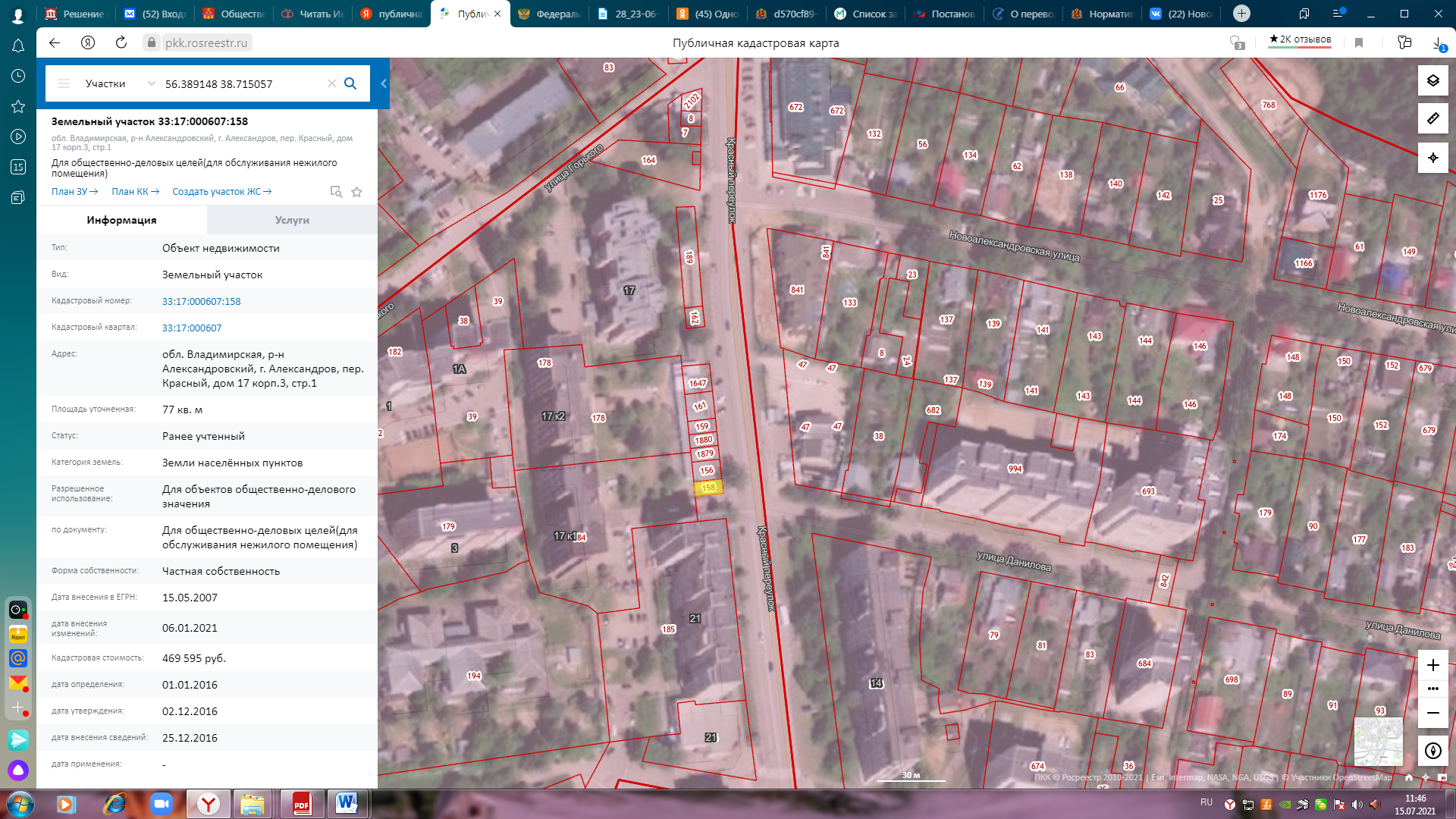 